ГОСТ 2.101-68* (СТ СЭВ 364-76)УДК 62(084.11):006.354                                                                                                    Группа Т52ГОСУДАРСТВЕННЫЙ СТАНДАРТ СОЮЗА ССРЕдиная система конструкторской документации ВИДЫ ИЗДЕЛИЙUnified system for design documentation. Types of productsДата введения 1971-01-01УТВЕРЖДЕН Комитетом стандартов, мер и измерительных приборов при Совете Министров СССР в декабре 1967 г. ВЗАМЕН ГОСТ 5290-60ПЕРЕИЗДАНИЕ (март 1995 г.) с Изменением № 1, утвержденным в декабре 1984 г. (ИУС № 3-85)1. Настоящий стандарт устанавливает виды изделий всех отраслей промышленности при выполнении конструкторской документации.Стандарт соответствует СТ СЭВ 364-76.2. Изделием называется любой предмет или набор предметов производства, подлежащих изготовлению на предприятии.3. Изделия, в зависимости от их назначения, делят на изделия основного производства и на изделия вспомогательного производства.К изделиям основного производства следует относить изделия, предназначенные для поставки (реализации).К изделиям вспомогательного производства следует относить изделия, предназначенные только для собственных нужд предприятия (объединения), изготовляющего их.Изделия, предназначенные для поставки (реализации) и одновременно используемые для собственных нужд предприятием, изготовляющим их, следует относить к изделиям основного производства.(Измененная редакция, Изм. № 1).4. Устанавливаются следующие виды изделий:а) детали;б) сборочные единицы;в) комплексы;г) комплекты.5. Изделия, в зависимости от наличия или отсутствия в них составных частей, делят на:а) неспецифицированные (детали) - не имеющие составных частей;б) специфицированные (сборочные единицы, комплексы, комплекты) - состоящие из двух и более составных частей.Примечание. Понятие "составная часть" следует применять только в отношении конкретного изделия, в состав которого она входит. Составной частью может быть любое изделие (деталь, сборочная единица, комплекс и комплект).6. Определение видов изделий и их структура приведены в таблице и на схеме.Виды изделий и их структура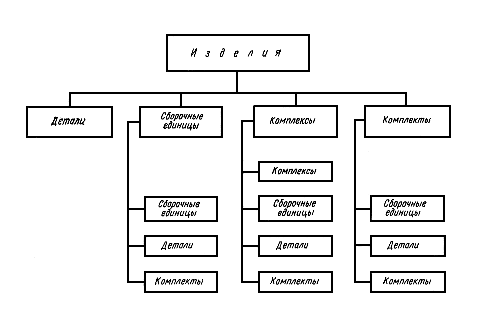 7. К покупным относятся изделия, не изготовляемые на данном предприятии, а получаемые им в готовом виде, кроме получаемых в порядке кооперирования.К изделиям, получаемым в порядке кооперирования, относят составные части разрабатываемого изделия, изготовляемые на другом предприятии по конструкторской документации, входящей в комплект документов разрабатываемого изделия.Вид изделияОпределение Деталь Изделие, изготовленное из однородного по наименованию и марке материала, без применения сборочных операций, например: валик из одного куска металла, литой корпус; пластина из биметаллического листа; печатная плата; маховичок из пластмассы; (без арматуры); отрезок кабеля или провода заданной длины. Эти же изделия, подвергнутые покрытиям (защитным или декоративным), независимо от вида, толщины и назначения покрытия, или изготовленные с применением местной сварки, пайки, склейки, сшивки и т. п., например: винт, подвергнутый хромированию; трубка, спаянная или сваренная из одного куска листового материала; коробка, склеенная из одного куска картонаСборочная единица Изделие, составные части которого подлежат соединению между собой на предприятии-изготовителе сборочными операциями (свинчиванием, сочленением, клепкой, сваркой, пайкой, опрессовкой, развальцовкой, склеиванием, сшивкой, укладкой и т. п.), например: автомобиль, станок, телефонный аппарат, микромодуль, редуктор, сварной корпус, маховичок из пластмассы с металлической арматурой.К сборочным единицам, при необходимости, также относят:а) изделия, для которых конструкцией предусмотрена разборка их на составные части предприятием-изготовителем, например, для удобства упаковки и транспортирования;б) совокупность сборочных единиц и (или) деталей, имеющих общее функциональное назначение и совместно устанавливаемых на предприятии-изготовителе в другой сборочной единице, например: электрооборудование станка, автомобиля, самолета; комплект составных частей врезного замка (замок, запорная планка, ключи); в) совокупность сборочных единиц и (или) деталей, имеющих общее функциональное назначение, совместно уложенных на предприятии-изготовителе в укладочные средства (футляр, коробку и т. п.), которые предусмотрено использовать вместе с уложенными в них изделиями, например: готовальня, комплект концевых плоскопараллельных мер длиныКомплекс Два и более специфицированных изделия, не соединенных на предприятии-изготовителе сборочными операциями, но предназначенных для выполнения взаимосвязанных эксплуатационных функций.Каждое из этих специфицированных изделий, входящих в комплекс, служит для выполнения одной или нескольких основных функций, установленных для всего комплекса, например: цех-автомат; завод-автомат, автоматическая телефонная станция, бурильная установка; изделие, состоящее из метеорологической ракеты, пусковой установки и средств управления; корабль.В комплекс, кроме изделий, выполняющих основные функции, могут входить детали, сборочные единицы и комплекты, предназначенные для выполнения вспомогательных функций, например: детали и сборочные единицы, предназначенные для монтажа комплекса на месте его эксплуатации; комплекс запасных частей, укладочных средств, тары и др.Комплект Два и более изделия, несоединенных на предприятии-изготовителе сборочными операциями и представляющих набор изделий, имеющих общее эксплуатационное назначение вспомогательного характера, например: комплект запасных частей, комплект инструмента и принадлежностей, комплект измерительной аппаратуры, комплект упаковочной тары и т. п. К комплектам также относят сборочную единицу или деталь, поставляемую вместе с набором других сборочных единиц и (или) деталей, предназначенных для выполнения вспомогательных функций при эксплуатации этой сборочной единицы или детали, например: осциллограф в комплекте с укладочным ящиком, запасными частями, монтажным инструментом, сменными частями